Obecný úrad Malý Lapáš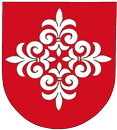 Hlavná ulica 87/4951 04 Malý LapášZúčtovanie poskytnutej dotácieŽiadateľ o dotáciu:Názov organizácie:Sídlo:Zastúpený:IČO:DIČ:Zmluva o poskytnutí dotácie č. ................. :Predmet zmluvy – účel poskytnutia a použitia dotácie:......................................................................................................................................................Meno a priezvisko osoby zodpovednej za vyúčtovanie dotácie:Dátum:Podpis:Meno a priezvisko osoby zodpovednej za predloženie vyúčtovania dotácie:Dátum:Podpis:Číslo dokladu/druh dokladu:DodávateľDotácia – účelSumaSpôsob úhradyDátum úhrady